Государственное профессиональное образовательное учреждение Ярославской области Мышкинский политехнический колледж«Утверждаю»:Директор ГПОУ ЯОМышкинского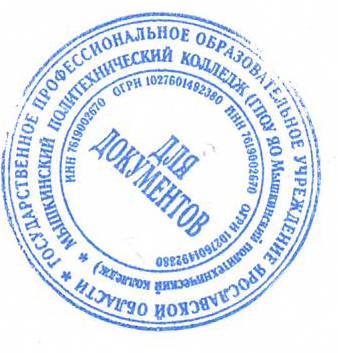 политехнического колледжа
/Т.А. Кошелева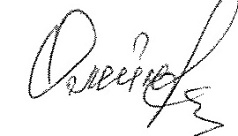  «30»августа 2022 г Приказ№_____от______2022 годаРАБОЧАЯ ПРОГРАММАУЧЕБНОЙ ДИСЦИПЛИНЫ"Информатика и ИКТ"Профессия: 23.01.17 "Мастер по ремонту и обслуживанию автомобилей"Форма обучения: очнаяНормативный срок обучения: 2 года10 месяцевРазработчик:								преподаватель								Кульбачинская М.В.								СОГЛАСОВАНО НА ЗАСЕДАНИИ МК«30» августа 2022 г.Мышкин, 2022РАБОЧАЯ ПРОГРАММА УЧЕБНОЙ ДИСЦИПЛИНЫИнформатика и ИКТ1.1. Область применения примерной программыРабочая программа учебной дисциплины «Информатика и ИКТ» предназначена для изучения информатики и информационно-компьютерных технологий в учреждениях среднего профессионального образования, реализующих образовательную программу среднего (полного) общего образования, при подготовке квалифицированных рабочих, служащих. Согласно «Рекомендациям по реализации образовательной программы среднего (полного) общего образования в образовательных учреждениях начального профессионального и среднего профессионального образования в соответствии с федеральным базисным учебным планом и примерными учебными планами для образовательных учреждений Российской Федерации, реализующих программы общего образования» (письмо Департамента государственной политики и нормативно-правового регулирования в сфере образования Минобрнауки России от 29.05.2007 № 03-1180) информатика и ИКТ изучается в учреждениях СПО (далее – СПО) с учетом профиля получаемого профессионального образования.1.2. Место учебной дисциплины в структуре основной профессиональной образовательной программы:общеобразовательная дисциплина (ОД)1.3. Рекомендуемое количество часов на освоение программы учебной дисциплины:При освоении профессий СПО технического профиля информатика и ИКТ изучается как профильный учебный предмет – в объеме 108 часов.1.4. Цели и задачи учебной дисциплины – требования к результатам освоения учебной дисциплины:Рабочая программа ориентирована на достижение следующих целей:освоение системы базовых знаний, отражающих вклад информатики в формирование современной научной картины мира, роль информационных процессов в обществе, биологических и технических системах;овладение умениями применять, анализировать, преобразовывать информационные модели реальных объектов и процессов, используя при этом ИКТ, в том числе при изучении других дисциплин;развитие познавательных интересов, интеллектуальных и творческих способностей путем освоения и использования методов информатики и средств ИКТ при изучении различных учебных предметов;воспитание ответственного отношения к соблюдению этических и правовых норм информационной деятельности;приобретение опыта использования информационных технологий в индивидуальной и коллективной учебной и познавательной, в том числе проектной деятельности.Основу рабочей программы составляет содержание, согласованное с требованиями федерального компонента государственного стандарта среднего (полного) общего образования базового уровня.Содержание программы представлено пятью темами:– информационная деятельность человека;– информация и информационные процессы;– средства информационно-коммуникационных технологий;– технологии создания и преобразования информационных объектов;– телекоммуникационные технологии.Содержание	каждой	темы	включает	теоретический	и	практико-ориентированный	материал,	реализуемый	в	форме	практикумов	сиспользованием средств ИКТ.При освоении программы у обучающихся формируется информационно-коммуникационная компетентность – знания, умения и навыки по информатике, необходимые для изучения других общеобразовательных предметов, для их использования в ходе изучения специальных дисциплин профессионального цикла, в практической деятельности и повседневной жизни.Выполнение практикумов обеспечивает формирование у обучающихся умений самостоятельно и избирательно применять различные средства ИКТ, включая дополнительное цифровое оборудование (принтеры, графические планшеты, цифровые камеры, сканеры и др.), пользоваться комплексными способами представления и обработки информации, а также изучить возможности использования ИКТ для профессионального роста.программе учтены особенности содержания обучения по профессиям и специальностям технического профиля. В тематическом планировании предусмотрено повторение, предоставляющее возможность обобщить изученныетемы,	разделы,	включить	в	содержание	обучения	дополнительныйпрофессионально значимый материал.Программа содержит тематику учебных проектов для организации самостоятельной деятельности обучающихся в процессе изучения информатики и информационно-компьютерных технологий.Освоение программы в полном объеме обеспечивает подготовку по информатике и формирование информационной компетентности обучающихся: приобретение практических навыков применения информационных и коммуникационных технологий (ИКТ), необходимых для получения среднего (полного) общего образования и позволяющих обеспечить развитие этих навыков как в профессиональной подготовке, так и в дальнейшей образовательной деятельности и жизни. 2.2. Объем учебной дисциплины и виды учебной работы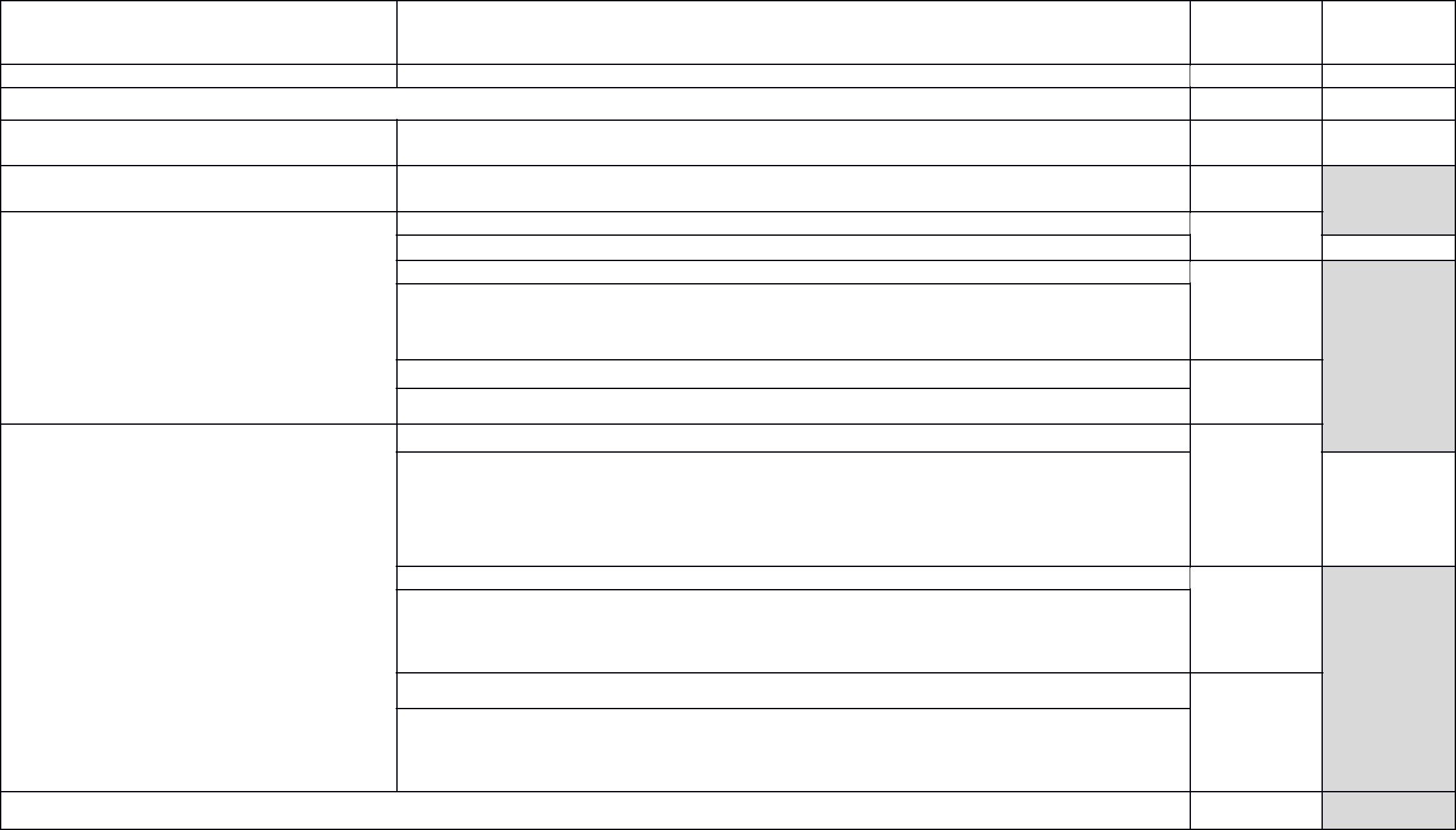 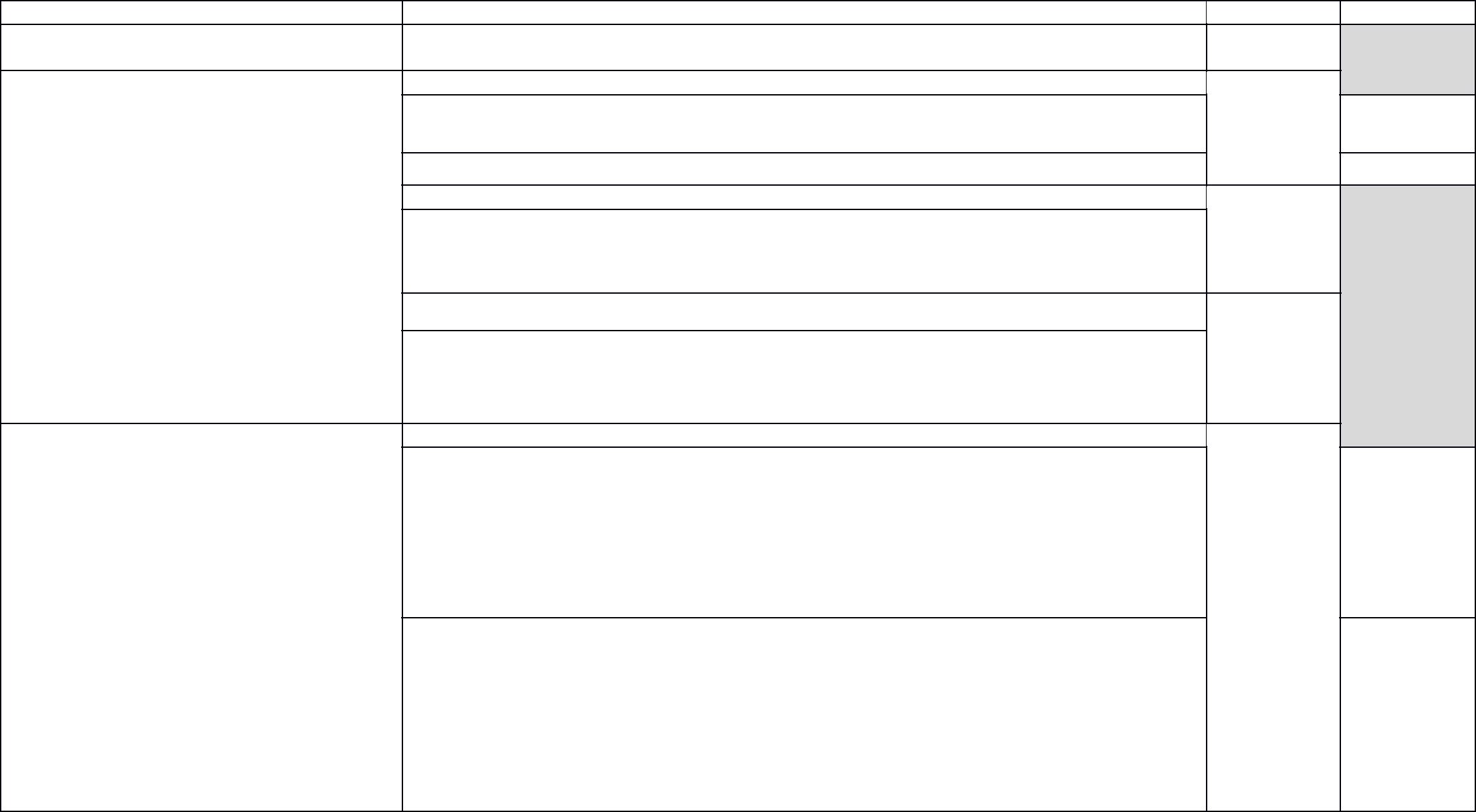 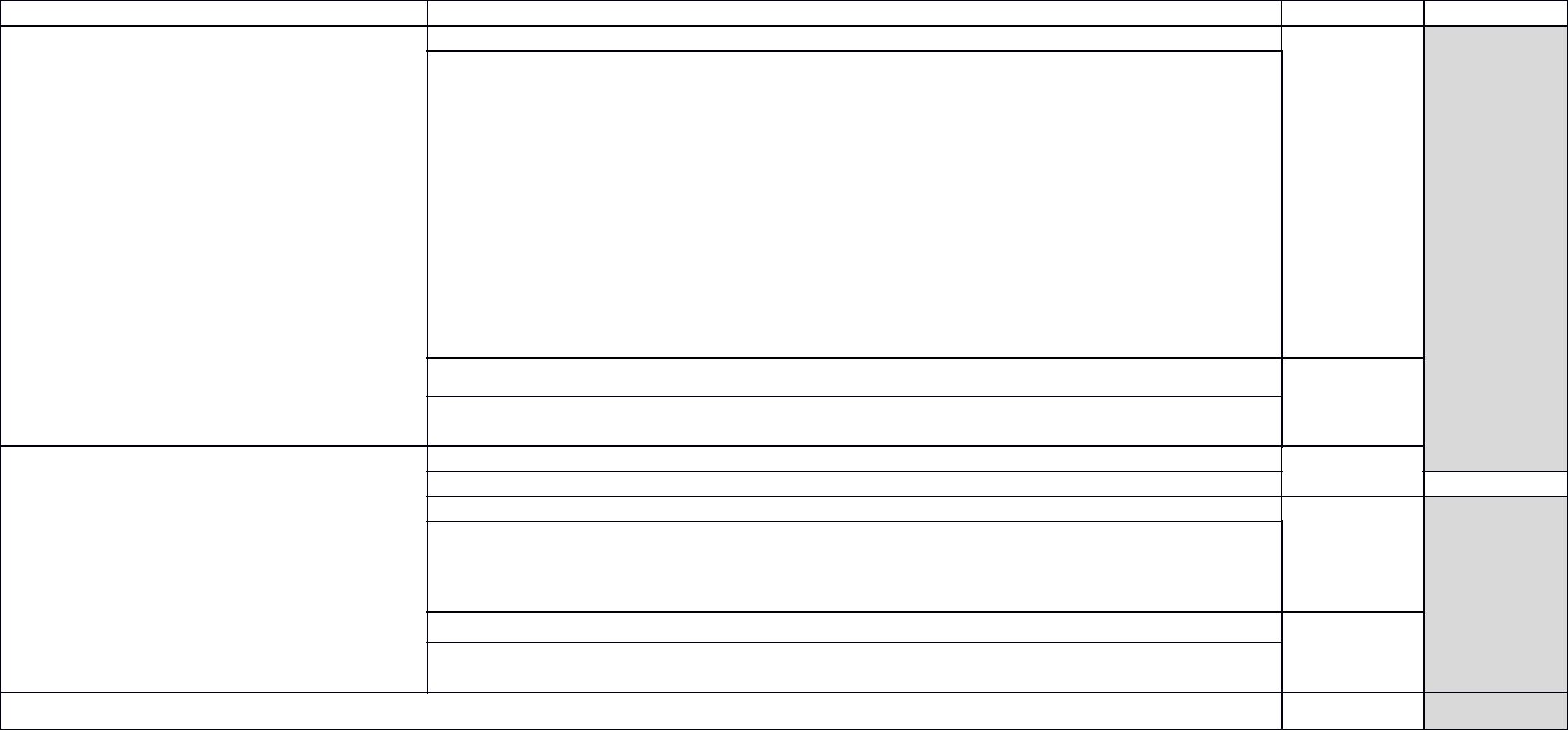 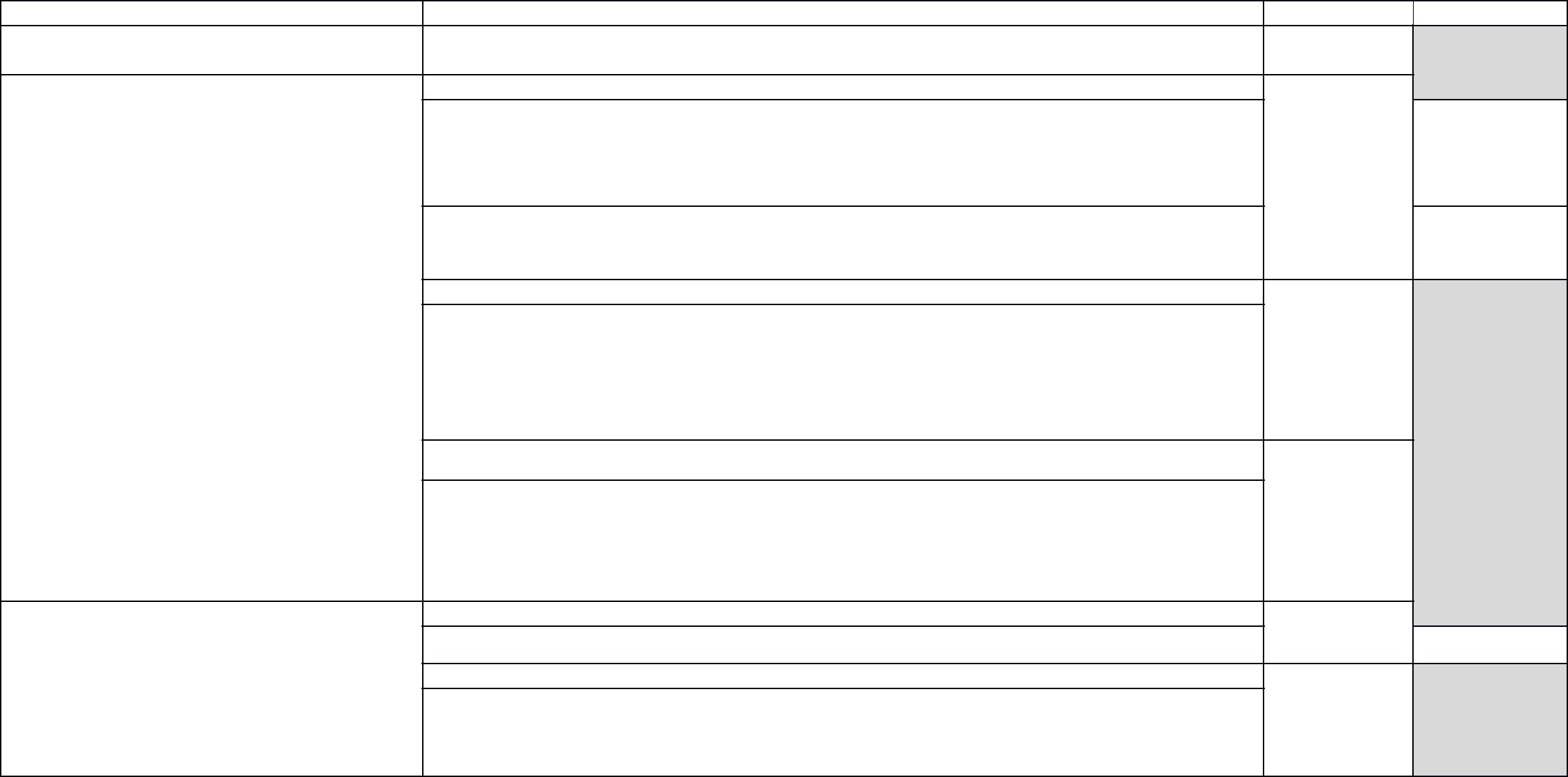 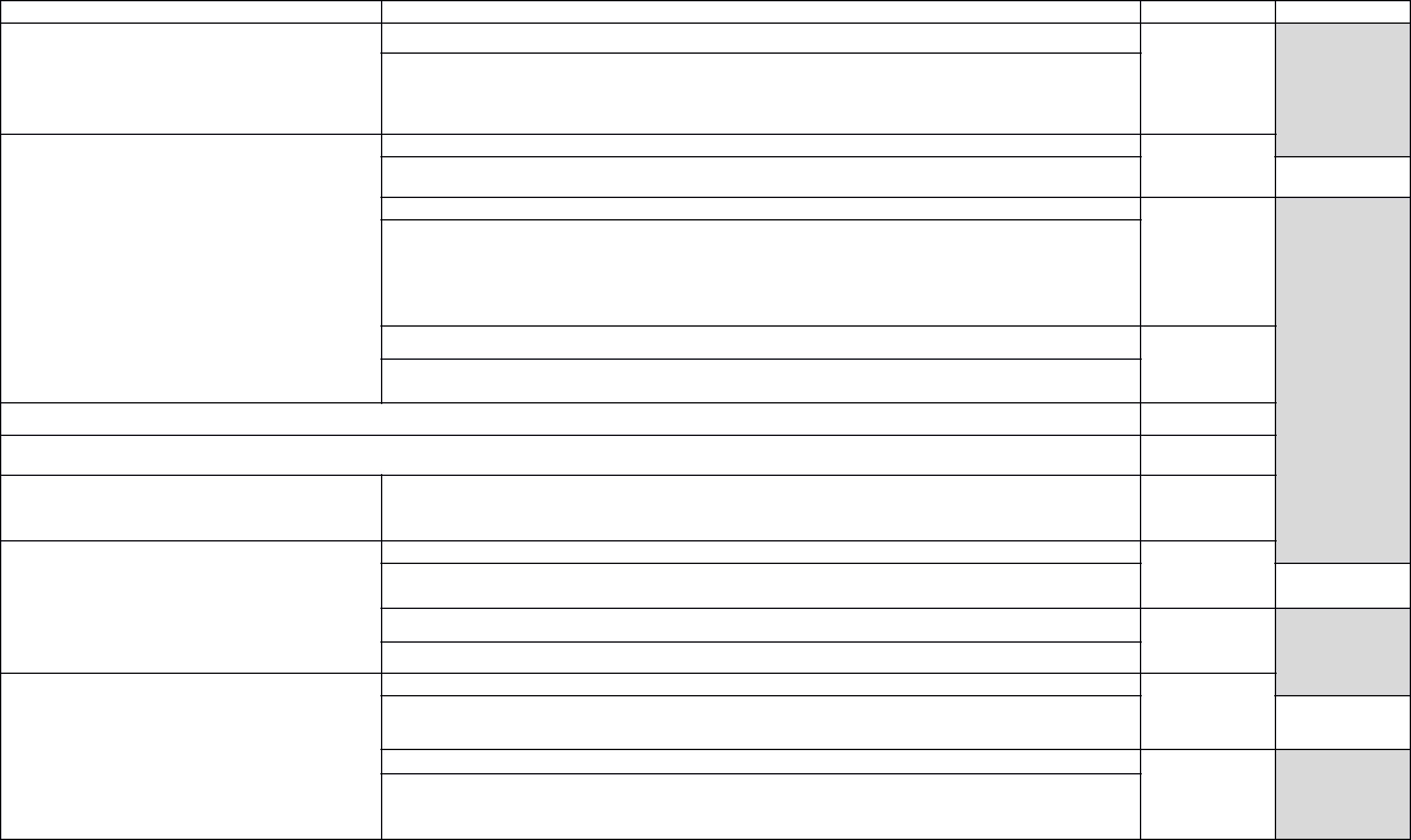 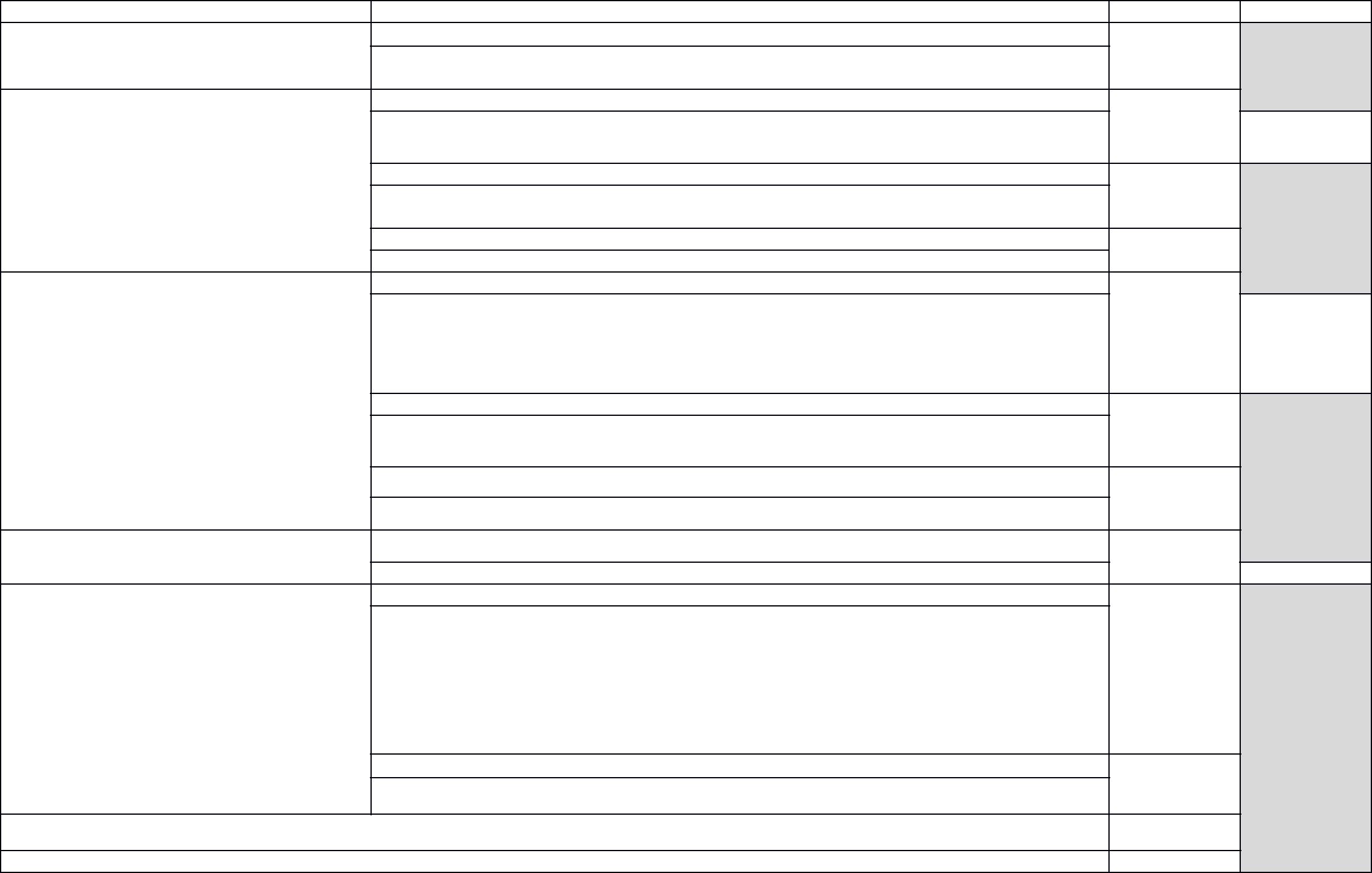 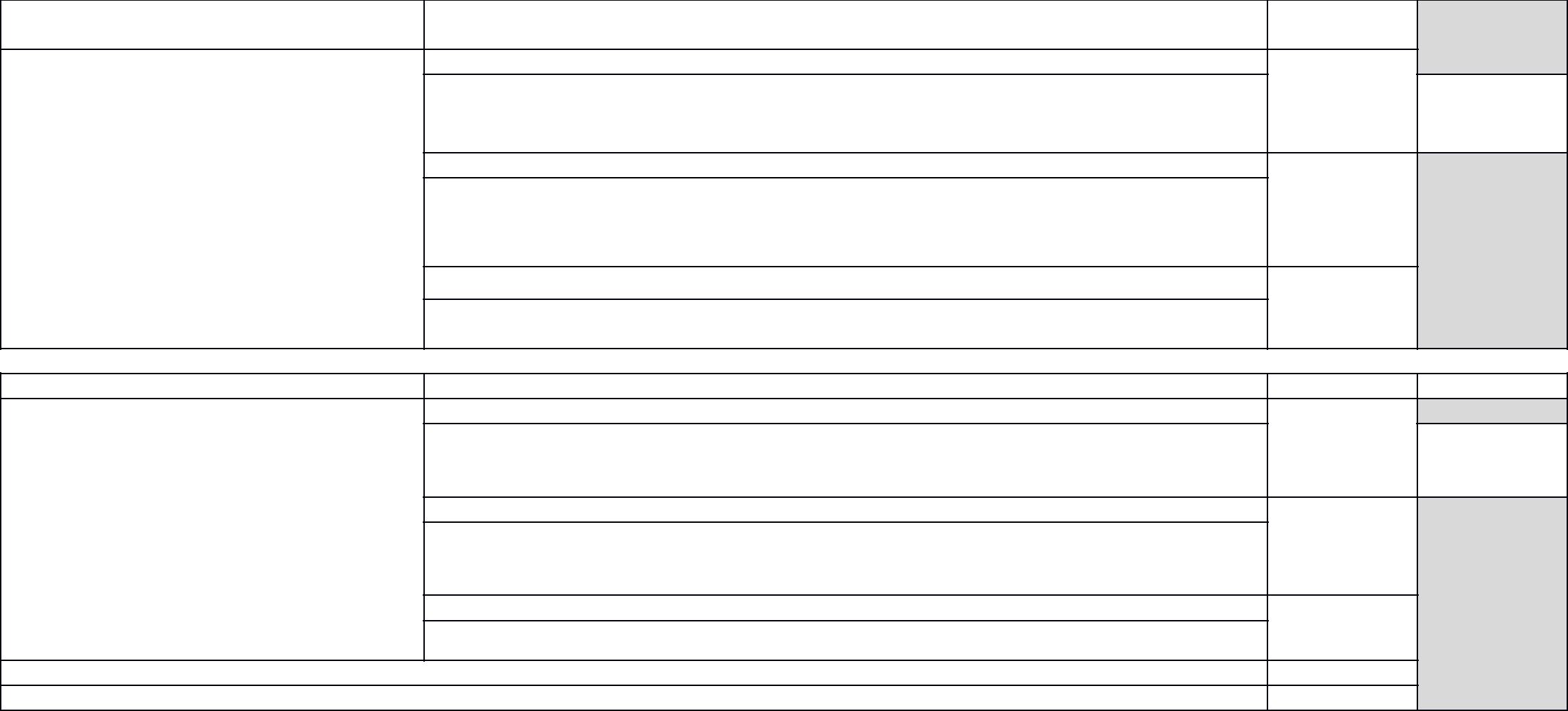 УСЛОВИЯ РЕАЛИЗАЦИИ УЧЕБНОЙ ДИСЦИПЛИНЫ 3.1. ТРЕБОВАНИЯ К МИНИМАЛЬНОМУ МАТЕРИАЛЬНО-ТЕХНИЧЕСКОМУ ОБЕСПЕЧЕНИЮРеализация учебной дисциплины требует наличия учебного кабинета информатики и информационно-коммуникационных технологий.Оборудование учебного кабинета:посадочные места по количеству обучающихся;рабочее место преподавателя;комплект сетевого оборудования, обеспечивающий соединение всех компьютеров, установленных в кабинете в единую сеть, с выходом через прокси-сервер в Интернет;аудиторная доска для письма;компьютерные столы по числу рабочих мест обучающихся;вентиляционное оборудование, обеспечивающие комфортные условия проведения занятий.Технические средства обучения:мультимедиа проектор; интерактивная доска;персональные компьютеры с лицензионным программным обеспечением;лазерный принтер;цифровой фотоаппарат;цифровая видеокамера;устройства вывода звуковой информации: звуковые колонки и наушникиИнформационное обеспечение обученияПеречень	рекомендуемых	учебных	изданий,	Интернет-ресурсов,	дополнительнойлитературыОсновные источникиДля обучающихсяИнформатика. Задачник-практикум в 2 т. / Л.А.Залогова и др. Под ред. И.Г.Семакина, Е.К.Хеннера: Том 1. – 3-е изд., испр. – М.: БИНОМ, Лаборатория знаний, 2012. – 309 с.Информатика. Задачник-практикум в 2 т. / Л.А.Залогова и др. Под ред. И.Г.Семакина, Е.К.Хеннера: Том 2. – 3-е изд., испр. – М.: БИНОМ, Лаборатория знаний, 2010. – 3294 с.Семакин  И.Г. Информатика и ИКТ. Базовый уровень: учебник для 10-11 классов /И.Г.Семакин, Е.К.Хеннер. – 5-е изд. – М.: БИНОМ, Лаборатория знаний, 2009. – 246 с.Угринович Н.Д. Информатика и ИКТ. Профильный уровень: учебник для 10 класса /Н.Д.Угринович. – 3-е изд., испр. – М.: БИНОМ. Лаборатория знаний, 2011. – 387 с.Угринович Н.Д. Информатика и ИКТ. Профильный уровень: учебник для 11 класса /Н.Д.Угринович. – 2-е изд., испр. и доп. – М.: БИНОМ. Лаборатория знаний, 2012. – 308 с.Угринович Н.Д. Информатика и информационные технологии. Учебник 10–11 классов / Н.Д.Угринович. – 3-е изд. - М., БИНОМ. Лаборатория знаний, 2012. – 511 с.Для преподавателейБезручко  В.Т. Компьютерный  практикум  по  курсу  «Информатика»:  учебноепособие. – 3-е изд., перераб. и доп. - М.: ИД «ФОРУМ»: ИНФРА-М, 2011. – 368 с: ил.+CD.Леонтьев В.П. Новейшая энциклопедия персонального компьютера 2010. – М., ОЛМА Медиа Групп, 2010. – 896 с.Майкрософт. Основы компьютерных сетей. – М., 2009.Майкрософт. Основы программирования на примере Visual Basic.NET. – М., 2005.Майкрософт. Учебные проекты с использованием Microsoft Office. – М., 2006.Макарова Н.В. Информатика. Учебник. – М., 2006.Макарова Н.В. Информатика. Практикум по технологии работы на компьютере/ Под ред. Н.В.Макаровой . -3-е изд.перераб. – М.: Финансы и статистика, 2006. 256 с.: ил.Монахов М.Ю. Создаем школьный сайт. Элективный курс. Практикум. – М., – 2005.Монахов М.Ю. Учимся проектировать на компьютере. Элективный курс. Практикум. – М., 2005.Интернет-ресурсы:http://lemoi-www.dvgu.ru/http://ru.wikipediа/http://www.uatur.com/html/informatika/http://gdpk.narod.ru/http://www.tpu.ru/http://psbatishev.narod.ru/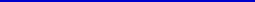 Дополнительные источники:Информатика. 10-11 класс / Под ред.Н.В.Макаровой. – СПб.: Питер, 2006. – 300 с.: ил.Семакин ИГ. Информатика. 11-й класс/ И.Г.Семакин, Е.К.Хеннер – М.:БИНОМ. Лаборатория Знаний, 2006. – 144 с.: ил.4. КОНТРОЛЬ И ОЦЕНКА РЕЗУЛЬТАТОВ ОСВОЕНИЯ УЧЕБНОЙ ДИСЦИПЛИНЫКонтроль и оценка результатов освоения учебной дисциплины осуществляется преподавателем в процессе проведения практических занятий, тестирования, а также выполнения обучающимися самостоятельных работ.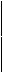 Вид учебной работыВид учебной работыОбъем часовОбязательнаяаудиторнаяучебная108нагрузкаВ том числе:Теоретические занятияТеоретические занятия32Практические занятияПрактические занятия762.2. Тематический план и содержание учебной дисциплины «Информатика»2.2. Тематический план и содержание учебной дисциплины «Информатика»Наименование разделов и темСодержание учебного материала, практические занятия, самостоятельная работаОбъемУровеньобучающихсячасовосвоения12341ВведениеРоль информационной деятельности в современном обществе: экономической, социальной,11Раздел 1. Информационная деятельностькультурной, образовательной сферах.6Раздел 1. Информационная деятельность6человекаТема 1.1. Основные этапы развитияСодержание учебного материала1информационного обществаЭтапы развития технических средств и информационных ресурсов.1Практические занятия2Информационные ресурсы общества. Образовательные информационные ресурсы. Работа спрограммным обеспечениемИнсталляция программного обеспечения, его использование и обновление.Самостоятельная работа обучающихся4Подготовка доклада на тему: «Поколения ЭВМ».Тема 1.2. Виды профессиональнойСодержание учебного материала3информационной деятельности человекаВиды профессиональной информационной деятельности человека с использованием1технических средств и информационных ресурсов. Стоимостные характеристикиинформационной деятельности. Правовые нормы, относящиеся к информации,правонарушения в информационной сфере, меры их предупреждения.Практические занятия2Лицензионные и свободно распространяемые программные продукты.Организация обновления программного обеспечения с использованием Интернет.Самостоятельная работа обучающихся6Работа с учебной и справочной литературой по теме: «Закон РФ «О правовой охранепрограмм для электронных вычислительных машин и баз данных» и «Об электронно-цифровой подписи».Дифференцированный зачет1234Раздел 2 Информация и информационные29процессыТема 2.1. Подходы к понятию информации иСодержание учебного материала2измерению информацииПодходы к понятию информации и измерению информации. Информационные объекты различных1видов. Универсальность дискретного (цифрового) представления информации.Представление информации в двоичной системе счисления.2Практические занятия4Дискретное (цифровое) представление текстовой, графической, звуковой информации ивидеоинформации. Представление информации в различных системах счисления.Самостоятельная работа обучающихся6Самостоятельная работа обучающихсяРешение вариативных задач по теме: «Представление информации в двоичной системесчисления».Решение вариативных задач по теме: «Представление информации в различных системахсчисления».Тема 2.2. Основные информационныеСодержание учебного материала10процессыОсновные  информационные  процессы  и  их  реализация  с  помощью  компьютеров:1Основные  информационные  процессы  и  их  реализация  с  помощью  компьютеров:обработка, хранение, поиск и передача информации.Принципы обработки информации компьютером. Арифметические и логические основыработы компьютера. Алгоритмы и способы их описания.Компьютер как исполнитель команд. Программный принцип работы компьютера. Примерыкомпьютерных моделей различных процессов.2Хранение информационных объектов различных видов на различных цифровых носителях.Определение объемов различных носителей информации. Архив информации. Поискинформации  с  использованием  компьютера.  Программные  поисковые  сервисы.Использование ключевых слов, фраз для поиска информации. Комбинации условия поиска.Передача информации между компьютерами. Проводная и беспроводная связь.1234Практические занятия8Среда программирования. Тестирование готовой программы.Программная реализация несложного алгоритма. Проведение исследования на основеиспользования готовой компьютерной модели.Создание архива данных. Извлечение данных из архива. Запись информации на компакт-диски различных видов.Поисковые системы. Поиск информации на государственных образовательных порталах.Передача информации между компьютерами.Модем. Единицы измерения скорости передачи данных.Подключение модема. Создание ящика электронной почты и настройка его параметров.Формирование адресной книги.Самостоятельная работа обучающихся20Индивидуальное проектное задание на тему: «Система объектно-ориентированногопрограммированияТема 2.3. Управление процессамиСодержание учебного материала2Представление об автоматических и автоматизированных системах управления.1Практические занятия3АСУ различного назначения, примеры их использования. Оборудование с числовымпрограммным управлением. Использование различных видов АСУ на практике.Самостоятельная работа обучающихся6Подготовка реферата на тему: «Системы автоматизированного тестирования и контролязнаний»221234Раздел 3. Средства информационных и14коммуникационных технологийСодержание учебного материалаТема 3.1. Архитектура компьютеровСодержание учебного материала81Основные характеристики компьютеров. Многообразие компьютеров. Многообразие1Основные характеристики компьютеров. Многообразие компьютеров. Многообразиевнешних устройств, подключаемых к компьютеру. Виды программного обеспечениякомпьютеров.Комплектация компьютерного рабочего места в соответствии с целями его использования2Комплектация компьютерного рабочего места в соответствии с целями его использованиядля различных направлений профессиональной деятельности.Практические занятия8Операционная система. Графический интерфейс пользователя.Использование внешних устройств, подключаемых к компьютеру, в учебных целях.Программное обеспечение внешних устройств. Подключение внешних устройств ккомпьютеру и их настройка.Самостоятельная работа обучающихся8Самостоятельная работа обучающихсяПодготовка реферата на тему: «Многообразие компьютеров».Работа с учебной и справочной литературой по теме: «Устройства обработки видео- иаудиоинформации».Работа с учебной и справочной литературой по теме: «Утилиты: обслуживание и оптимизациякомпьютера».Тема 3.2. Объединение компьютеров вСодержание учебного материала2локальную сетьОрганизация работы пользователей в локальных компьютерных сетях.2Практические занятия3Программное и аппаратное обеспечение компьютерных сетей. Сервер. Работа с сетевымиоперационными системами. Системное администрирование. Разграничение прав доступа всети. Подключение компьютера к сети. Администрирование локальной компьютерной сети.1234Самостоятельная работа обучающихся8Подготовка доклада на тему: «Сетевые операционные системы».Подготовка отчета на тему: «Администрирование локальной компьютерной сети».Тема 3.3. Безопасность. Защита информацииСодержание учебного материала32Защита информации, антивирусная защита.2Защита информации, антивирусная защита.Практические занятия4Защита информации, антивирусная защита. Эксплуатационные требования ккомпьютерному рабочему месту. Комплекс профилактических мероприятий длякомпьютерного рабочего места в соответствии с его комплектацией для профессиональнойдеятельности.Самостоятельная работа обучающихся6Подготовка доклада на тему: «Эргономика программного обеспечения».Раздел 4. Технологии создания и41Раздел 4. Технологии создания и41преобразования информационныхобъектовТема 4.1. Понятие об информационныхСодержание учебного материала2системах и автоматизации информационныхИнформационные системы и автоматизация информационных процессов.2процессовИнформационные системы и автоматизация информационных процессов.процессов6Самостоятельная работа обучающихся6Подготовка доклада на тему: «Системы искусственного интеллекта».Тема 4.2. Возможности настольныхСодержание учебного материала2издательских системНастольные издательские системы: создание, организация и основные способы2преобразования (верстки) текста.Практические занятия19Использование систем проверки орфографии и грамматики. Создание компьютерныхпубликаций на основе использования готовых шаблонов для выполнения учебных заданийиз различных предметных областей.1234Самостоятельная работа обучающихся8Индивидуальное проектное задание на тему: «Основы работы в издательской системеPageMaker».Тема 4.3. Возможности динамическихСодержание учебного материала1(электронных) таблицДинамические (электронные) таблицы. Математическая обработка числовых данных.2Динамические (электронные) таблицы. Математическая обработка числовых данных.Практические занятия14Использование различных возможностей динамических таблиц для выполнения учебныхзаданий.Самостоятельная работа обучающихся8Решение вариативных задачТема 4.4. Представление об организации базСодержание учебного материала3данных и СУБДСтруктура данных и система запросов на примерах баз данных различного назначения:2Структура данных и система запросов на примерах баз данных различного назначения:юридические, библиотечные, налоговые, социальные, кадровые и др. Использованиесистемы управления базами данных для выполнения учебных заданий из различныхпредметных областей.Практические занятия13Формирование запросов для работы с электронными каталогами библиотек, музеев,книгоиздания, СМИ в рамках учебных заданий из различных предметных областей.Самостоятельная работа обучающихся8Индивидуальное проектное задание: «База данных «Студенты училища».Тема 4.5. Представление о программныхСодержание учебного материала1средах компьютерной графикиПрограммные среды компьютерной графики и черчения, мультимедийные среды.2Программные среды компьютерной графики и черчения, мультимедийные среды.2Практические занятия8Создание  и  редактирование  графических  и  мультимедийных  объектов  средствамикомпьютерных презентаций для выполнения учебных заданий из различных предметныхобластей. Использование презентационного оборудования.Демонстрация систем автоматизированного проектирования.Многообразие специализированного программного обеспечения и цифрового оборудованиядля создания графических и мультимедийных объектов. Аудио- и видеомонтаж сиспользованием специализированного программного обеспечения.6Самостоятельная работа обучающихся6Индивидуальное проектное задание: «Создание фильма»2Раздел 5. Телекоммуникационные18технологииТема 5.1. Представления о технических иСодержание учебного материала10программных средствахИнтернет-технологии, способы и скоростные характеристики подключения, провайдер.2телекоммуникационных технологийИнтернет-технологии, способы и скоростные характеристики подключения, провайдер.телекоммуникационных технологийМетоды создания и сопровождения сайта.Методы создания и сопровождения сайта.Практические занятия4Браузер.  Работа  с  Интернет-магазином,  Интернет-СМИ,  Интернет-турагентством,Интернет-библиотекой и пр.Создание и сопровождение сайта.Самостоятельная работа обучающихся6Подготовка реферата на тему: «Технология и средства защиты информации в глобальных илокальных компьютерных сетях от разрушения, несанкционированного доступа».1234Тема 5.2.Возможности сетевогоСодержание учебного материала8программного обеспечения для организацииВозможности сетевого программного обеспечения для организации коллективной2коллективной деятельности в компьютерныхдеятельности в глобальных и локальных компьютерных сетях: электронная почта, чат,сетяхвидеоконференция, интернет-телефония.Практические занятия3Организация форумов, общие ресурсы в сети Интернет, использование тестирующихсистем в учебной деятельности в локальной сети образовательного учреждения. Настройкавидео веб-сессий.Самостоятельная работа обучающихся8Индивидуальное проектное задание на тему: «Видеоконференция, интернет-телефония».Дифференцированный зачет2Всего:108Поурочное планированиеПоурочное планированиеПоурочное планированиеПоурочное планированиеРаздел 1Информационная деятельность человека6Тема 1.1Основные этапы развития информационного общества.31Роль информационной деятельности в современном обществе2Этапы развития технических средств и информационных ресурсов3Практическая работа № 1. Автоматизированное рабочее место специалиста в своей профессииТема 1.2Виды профессиональной информационной деятельности человека с использованием технических средств и информационных ресурсов.34Понятие информационного общества5Практическая работа № 2. Поиск информации в глобальной сети Интернет6Практическая работа № 3. Контроль знаний по теме «Информационная деятельность человека»Раздел 2Информация и информационные процессы29Тема 2.1Информация и системы счисления97Информация и ее свойства8Информация и моделирование9Измерение информации10Практическая работа № 4. Измерение информации11Системы счисления12Перевод чисел из одной СС в другую13Соотношение систем счисления14Практическая работа № 5. Выполнение арифметических операций в различных системах счисления15Практическая работа № 6. Представление информации в различных системах счисленияТема 2.2Основные информационные процессы и их реализация с помощью компьютеров: обработка, хранение, поиск и передача информации2016Кодирование информации.17Носители информации. Файловая система хранения информации18Алгоритм и его свойства. Способы описания алгоритмов19Практическая работа № 7. Конструирование линейных алгоритмов20Практическая работа № 8. Конструирование разветвляющихся алгоритмов21Практическая работа № 8. Конструирование разветвляющихся алгоритмов22Практическая работа № 9. Конструирование циклических алгоритмов23Практическая работа № 9. Конструирование циклических алгоритмов24Системы и технологии программирования. Операторы языка PascalABC.NET25Практическая работа № 10. Организация вывода информации на экран26Практическая работа № 11. Тестирование готовой линейной программы27Практическая работа № 11. Тестирование готовой линейной программы28Практическая работа № 12. Программы линейной структуры29Практическая работа № 12. Программы линейной структуры30Практическая работа № 13. Тестирование программ с разветвляющейся структурой.31Практическая работа № 14. Программы разветвляющейся структуры32Практическая работа № 15. Тестирование программ с циклической структурой33Практическая работа № 16. Задачи на обработку массивов34Практическая работа № 17. Операторы графики.35Практическая работа № 18. Контроль знаний по теме «Информация и информационные процессы».Раздел 3Средства ИКТ14Тема 3.1Архитектура и программное обеспечение компьютеров1436История компьютера37Назначение основных блоков ПК. Состав системного блока38Логические операции и таблицы истинности. Логические функции и схемы39Практическая работа № 19. Нахождение истинности логических выражений40Практическая работа № 20. Преобразование логических выражений.41Программное обеспечение компьютера. Операционная система42Практическая работа № 21. Операционная система. Графический интерфейс пользователя43Практическая работа № 22. Управление папками и файлами44Практическая работа № 23. Подключение внешних устройств к компьютеру, их настройка и использование45Практическая работа № 24. Сервисное программное обеспечение компьютера.46Практическая работа № 25. Создание архива и работа с ним.47Практическая работа № 26. Набор и форматирование текста в программе WordPad48Практическая работа № 27. Работа в программе Paint.49Практическая работа № 28. Контроль знаний по теме «Средства информационных и коммуникационных технологий».Раздел 4Технология создания и преобразования информационных объектов41Тема 4.1Понятие об информационных системах и автоматизации информационных процессов.4150Технология обработки текстовой информации.Текстовый процессор MS Word51Практическая работа № 29. Форматирование абзацев52Практическая работа № 29. Форматирование абзацев53Практическая работа № 30. Форматирование документов54Практическая работа № 31. Списки и колонки.55Практическая работа № 32. Создание и форматирование таблиц56Практическая работа № 32. Создание и форматирование таблиц57Практическая работа № 33. Вставка графических объектов58Практическая работа № 34 Создание гиперссылок и оглавлений59Практическая работа № 35. Обработка сканированного текста60Практическая работа № 36. Создание комплексного документа61Графика в профессии62Практическая работа № 37. Работа в растровом графическом редакторе.63Практическая работа № 37. Работа в растровом графическом редакторе.64Практическая работа № 38. Работа в векторном графическом редакторе65Практическая работа № 38. Работа в векторном графическом редакторе66Видеомонтаж. Интерфейс программы Windows MoveMaker67Практическая работа № 39. Создание видеоролика68Система компьютерной презентации. Интерфейс программы PowerPoint69Практическая работа № 40. Создание и редактирование графических и мультимедийных объектов средствами компьютерных презентаций70Практическая работа № 40. Создание и редактирование графических и мультимедийных объектов средствами компьютерных презентаций71Практическая работа № 41. Создание презентации с использованием различных объектов, анимации и ее демонстрация.72Практическая работа № 41. Создание презентации с использованием различных объектов, анимации и ее демонстрация.73Практическая работа № 42. Создание интерактивной презентации74Практическая работа № 42. Создание интерактивной презентации75Компьютер как вычислитель . Моделирование электронных таблиц76Практическая работа № 43. Ввод формул, относительные ссылки77Практическая работа № 44. Абсолютные и смешанные ссылки.78Практическая работа № 45. Использование стандартных функций79Практическая работа № 46. Логические функции80Практическая работа № 47. Построение диаграмм и графиков81Практическая работа № 48. Работа с листами рабочей книги82Практическая работа № 49. Решение прикладных задач с помощью табличного процессора83Практическая работа № 49. Решение прикладных задач с помощью табличного процессора84База данных как модель информационной структуры. СУБД Access85Практическая работа № 50. Создание однотабличной базы данных86Практическая работа № 51. Создание многотабличной базы данных.87Практическая работа № 52. Создание форм88Практическая работа № 53. Формирование запросов89Практическая работа № 54. Создание отчетов90Практическая работа № 55. Контроль знаний по теме «Технология преобразования и создания информационных объектов».Раздел 5Телекоммуникационные технологии18Тема 5.1Компьютерные сети как средство массовой коммуникации891Понятие компьютерной сети. Назначение и типы компьютерных сетей92Глобальная сеть Интернет93Адресация, протоколы передачи данных в сети Интернет94Сервисы интернет95Практическая работа № 56. Определение скорости передачи данных96Инструментальные средства для создания  web-страниц.97Практическая работа № 57. Создание шаблона web-страниц98Практическая работа № 58. Создания ссылок на веб-страницеТема 5.2Сетевые сервисы в Интернете1099Электронная почта. Социальные сети100Сетевая этика и культура101Понятие информационной безопасности102Технологии защиты информации103Практическая работа № 59. Работа с электронной почтой и скорость передачи данных104Практическая работа № 60. Организация форумов, общие ресурсы в Интернете105Практическая работа № 61. Работа в телеконференциях106Практическая работа № 62. Проверка знаний по разделу "Телекоммуникационные технологии"107Практическая работа № 62. Проверка знаний по разделу "Телекоммуникационные технологии"108Зачет108Результаты обученияФормы и методы контроля и оценки(освоенные умения, усвоенные знания)результатов обучения12Умения:оценивать достоверность информации,тестированиесопоставляя различные источники;распознавать информационные процессы втестированиеразличных системах;использовать готовые информационные модели,практическая проверкаоценивать их соответствие реальному объекту ицелям моделирования;осуществлять выбор способа представленияпрактическая проверкаинформации в соответствии с поставленнойзадачей;иллюстрировать учебные работы с использованиемпрактическая проверкасредств информационных технологий;создавать информационные объекты сложнойпрактическая проверкаструктуры, в том числе гипертекстовые;просматривать, создавать, редактировать,практическая проверкасохранять записи в базах данных;осуществлять поиск информации в базах данных,практическая проверкакомпьютерных сетях и пр.;представлять числовую информацию различнымипрактическая проверкаспособами (таблица, массив, график, диаграмма ипр.);соблюдать правила техники безопасности итестированиегигиенические рекомендации при использованиисредств ИКТ;использовать приобретенные знания и умения впрактической деятельности и повседневной жизнидля:эффективной организации индивидуальногопрактическая проверкаинформационного пространства;автоматизации коммуникационнойпрактическая проверкадеятельностиэффективного применения информационныхпрактическая проверкаобразовательных ресурсов в учебнойдеятельностиРезультаты обученияФормы и методы контроля и оценки результатов(освоенные умения, усвоенные знания)обучения12Знания:различные подходы к определению понятиятестирование«информация»методы измерения количества информации:тестирование, письменная самостоятельная работавероятностный и алфавитный. Знать единицыизмерения информацииназначение наиболее распространенных средствтестированиеавтоматизации информационной деятельности(текстовых редакторов, текстовых процессоров,графических редакторов, электронных таблиц, базданных, компьютерных сетей)назначение и виды информационных моделей,тестированиеописывающих реальные объекты или процессыиспользование алгоритма как способа автоматизациитестирование, письменная самостоятельная работадеятельностиназначение и функции операционных системтестирование